Name of Journal: World Journal of Clinical CasesManuscript NO: 62157Manuscript Type: CASE REPORTMaisonneuve injury with no fibula fracture: A case reportLiu GP et al. Maisonneuve injury with no fibula fractureGuang-Ping Liu, Ji-Gang Li, Xiao Gong, Jian-Min LiGuang-Ping Liu, Jian-Min Li, Department of Orthopedics, Qilu Hospital, Cheeloo College of Medicine, Shandong University, Jinan 250012, Shandong Province, ChinaGuang-Ping Liu, Ji-Gang Li, Department of Orthopedics, Zibo Central Hospital, Shandong University, Zibo 255000, Shandong Province, ChinaXiao Gong, Department of Radiology, Zibo Central Hospital, Shandong University, Zibo 255000, Shandong Province, ChinaAuthor contributions: Liu GP was the patient’s surgeon, reviewed the literature, and contributed to manuscript drafting; Li JG reviewed the literature and drafted the manuscript; Gong X analyzed and interpreted the imaging findings; Li JM was responsible for the revision of the manuscript for important intellectual content; all authors issued final approval for the version to be submitted.Corresponding author: Jian-Min Li, MD, Chief Doctor, Professor, Surgeon, Department of Orthopedics, Qilu Hospital, Cheeloo College of Medicine, Shandong University, No. 107 Culture Road, Jinan 250012, Shandong Province, China. gkljm@163.comReceived: January 6, 2021Revised: January 30, 2021Accepted: March 3, 2021Published online: May 26, 2021AbstractBACKGROUNDAnkle syndesmosis injury is difficult to diagnose accurately at the initial visit. Missed diagnosis or improper treatment can lead to chronic complications. Complete syndesmosis injury with a concomitant rupture of the interosseous membrane (IOM) is more unstable and severe. The relationship between this type of injury and Maisonneuve injury, in which the syndesmosis is also injured, has not been discussed in the literature previously.CASE SUMMARYA 16-year-old patient sustained left medial malleolar fracture, and the associated inferior tibiofibular syndesmotic instability was overlooked. After open reduction and internal fixation of the medial malleolar fracture, inferior tibiofibular syndesmosis diastasis with IOM rupture was detected by auxiliary imaging. Secondary surgical intervention was performed to reduce anatomically and fix with two trans-syndesmosis screws. Twelve weeks later, the screws were removed. At the 6-mo follow-up, the patient gained full range of motion of the ankle.CONCLUSIONComplete syndesmosis injury with IOM rupture should be considered Maisonneuve-type injury. Open reduction and internal fixation could obtain good outcomes.Key Words: Maisonneuve; Syndesmosis injury; Interosseous membrane; Stress test; Classification; Case report©The Author(s) 2021. Published by Baishideng Publishing Group Inc. All rights reserved. Citation: Liu GP, Li JG, Gong X, Li JM. Maisonneuve injury with no fibula fracture: A case report. World J Clin Cases 2021; 9(15): 3733-3740  URL: https://www.wjgnet.com/2307-8960/full/v9/i15/3733.htm  DOI: https://dx.doi.org/10.12998/wjcc.v9.i15.3733Core Tip: We present a case of medial malleolar fracture, and the associated complete syndesmosis injury with interosseous membrane rupture was overlooked, which teaches us to pay more attention to thorough physical examination and exact reading of auxiliary imaging and intraoperative stress fluoroscopy to avoid misdiagnosis. Furthermore, this is the first report describing this pattern of injury as a Maisonneuve-equivalent injury and further classifying Maisonneuve injury into three types.INTRODUCTIONMaisonneuve injury was first named after the French surgeon Maisonneuve[1] in 1840. The typical pattern of this injury is characterized by a fracture of the proximal fibula, a lesion of the inferior tibiofibular syndesmotic complex, and other possible injuries (rupture of the deltoid ligament, fracture of the medial malleolus, and avulsion fracture of the syndesmotic ligaments). Maisonneuve injury accounts for up to 7% of all ankle fractures, with approximately 5% of ankle fractures treated surgically[2,3].Tibiofibular syndesmosis is essential for ankle stability. The incidence of syndesmosis injury accounts for 5% to 18% of ankle sprains[4]. Due to diagnostic difficulties, the injury is misidentified and, hence, poorly managed in 20% of cases[5]. Missed diagnosis or improper treatment can lead to chronic complications, especially in complete syndesmosis injury. We present a case of misdiagnosed complete syndesmosis injury involving interosseous membrane (IOM) rupture associated with medial malleolar fracture. This case report emphasizes the importance of thorough physical examination and exact reading of auxiliary imaging to detect latent syndesmosis instability. To our knowledge, this is the first time that this pattern injury was classified as a Maisonneuve-equivalent injury and further classification of Maisonneuve injury was made.CASE PRESENTATIONChief complaintsA healthy 16-year-old male student presented to the emergency department of our hospital due to left ankle trauma consequent to a car accident, complaining of severe pain and swelling on his left ankle.History of past illnessThe patient’s past medical history was unremarkable.Personal and family historyThe patient’s personal and family history contained nothing of note. There was no family history of related inherent diseases.Physical examinationPhysical examination revealed a closed ankle injury with swelling, ecchymoses over the medial aspect, and tenderness around the ankle. There was no tenderness or crack at the proximal fibula. There was no neurological deficit. Dorsalis pedis and tibialis posterior artery pulses were palpable.Laboratory examinationsLaboratory evaluation, including complete blood count, blood biochemistry, and coagulation function, revealed no significant abnormalities.Imaging examinationsThe left ankle radiographs of anteroposterior (AP) and lateral views, which were performed at another hospital, showed only medial malleolar fracture (Figure 1), which was also revealed in a computed tomography (CT) scan. Postoperatively, radiograph of AP view showed syndesmosis injury (Figure 2), and calf magnetic resonance imaging (MRI) revealed an IOM rupture, surrounded by areas of high signal intensity representing hemorrhage and edema (Figure 3).FINAL DIAGNOSISThe final diagnosis was complete syndesmosis injury with IOM rupture and medial malleolar fracture of the left ankle.TREATMENTIn the emergency department, radiographs of the proximal fibula were not performed because the patient reported no pain in the proximal fibula. In addition, physical examination also showed no tenderness or cracks at the proximal fibula. The injured limb was immobilized in a posterior short leg plaster, and then the patient was admitted to the orthopedic trauma ward and underwent CT scans to better identify the injury details. Except for a fractured medial malleolus, preoperative CT scans revealed no inferior tibiofibular diastasis according to Bartoníček et al[6]’s evaluation method (Figure 4A) and Gifford and Lutz[7] tibiofibular line (Figure 4B).The patient underwent open reduction and internal fixation of the left medial malleolar fracture on the second day after injury. In the supine position, the surgical procedure was managed under epidural anesthesia and thigh tourniquet control. The fracture fragment was explored through an anteromedial approach. After hematoma drainage and interposed soft tissue removal, the fracture was reduced anatomically and fixed with two partially threaded cannulated screws. Intraoperative fluoroscopy indicated anatomic reduction of the medial malleolus with no widened tibiofibular clear space (TFCS) and medial clear space (MCS). However, the preoperative diagnosis was suspected and denied because postoperative radiograph of AP view showed enlarged TFCS and MCS (Figure 2). Immediately, radiographs of the proximal fibula were performed to rule out no fractures, but calf MRI revealed IOM rupture, surrounded by areas of high signal intensity representing hemorrhage and edema (Figure 3). As a windfall gain surprised us, a retrospective review of preoperative axial CT scans in the soft tissue window demonstrated that the IOM was torn from the fibular interosseous crest corresponding to the MRI findings (Figure 5A). The extent of IOM complete rupture was approximately 47.5 mm (1.25 mm/slice × 38 slices) above the talar dome. Furthermore, two minor bone fragments that could not be captured at all in the bone window were detected near the anterior tubercle and posterior tubercle of the distal tibia (a type of mini-Chaput fracture and mini-Volkmann fracture) (Figure 5B and C), which indicated avulsion fracture of the anterior inferior tibiofibular ligament (AITFL) and posterior inferior tibiofibular ligament (PITFL), respectively. In short, the inferior tibiofibular syndesmosis was completely injured and reduced spontaneously after the accident (Figure 5).After consent was obtained from the patient and his family, secondary surgical intervention was conducted in the supine position and under epidural anesthesia on the second day post operation. An anterior incision was made to explore the inferior tibiofibular syndesmosis under direct visualization. Complete syndesmotic diastasis with the AITFL interposition was confirmed. The diastasis was reduced anatomically and maintained using two 3.5-mm fully threaded cortical screws oriented 30° from posterior to anterior with the ankle dorsiflexed (Figure 6). Rupture of the AITFL was treated by means of figure-eight suture reconstruction. Intraoperative stress fluoroscopy was performed to verify the syndesmotic stability with an external rotation test and valgus test. Postoperatively, the ankle was immobilized in a U-shaped plaster for 2 wk, and then active and passive mobilization of the ankle was started.OUTCOME AND FOLLOW-UPBefore the syndesmotic screws were removed, the patient completed non-weight-bearing exercise for 10 wk, and then initiated weight bearing progressively. At the 6-mo postoperative visit, the patient gained full range of motion of the ankle and was restored to the preinjury activity level. The partially threaded cannulated screws were removed 12 mo postoperatively.DISCUSSIONSyndesmosis injury may occur in isolation or be accompanied by other ankle injuries, accounting for 5% to 18% of ankle sprains[4]. It is difficult to diagnose accurately at the initial visit, with up to 20% overlooked in emergency[5]. Missed diagnosis or improper treatment can lead to chronic complications, such as instability, pain after activity, and osteoarthritis in the long term. Although auxiliary imaging assessment is essential to diagnosing this injury, clinical stress tests, including the valgus stress test, external rotation stress test, squeeze test, crossed-leg test, and Cotton test, also play an important role in the primary diagnosis. In the present case, we excessively assessed syndesmosis based on CT imaging and overfocused on matching the fibula and notch of the distal tibia in the bone window while ignoring syndesmotic soft tissue injury. If avulsion at the ventral and dorsal syndesmosis would have been caught in the soft tissue window before the primary surgery, the instability of the syndesmosis could potentially have raised suspicion. Stress tests could have been performed, and then secondary surgery would have been avoided. In addition, the well-known hook test is usually adopted to assess syndesmotic stability intraoperatively. If there is no lateral incision for the hook test, like the primary surgery in the present case, stress fluoroscopy of valgus or external rotation could also be performed to evaluate the syndesmotic stability.Nonoperative treatment for patients with isolated syndesmosis injury has shown good results, even in high-level athletes[8]. Similarly, successful outcomes were obtained by surgical treatment with screws[9] or suture buttons[10]. Moreover, a minimum 2-year follow-up recommend that surgeons not only open reduction of the syndesmosis under direct visualization but perform postoperative CT scans with comparison to the contralateral extremity to reduce the rate of malreduction[11]. Reviewing the literature, nonoperative treatment is recommended for stable syndesmosis injury[12], whereas unstable syndesmosis injury (frank or latent) should be managed operatively[13]. The present case involved syndesmosis injury with a concomitant rupture of IOM, which is a fibrous connective tissue with a thickness of approximately 1 mm connecting the tibia and fibula. IOM plays an important role in maintaining the appropriate correlation between the tibia and fibula. Due to the strain of IOM, the distance between the tibia and fibula is not widened under external force to avoid lateral translation of the fibula, but it cannot prevent rotation or anterior-posterior translation of the fibula. When the IOM is injured, it unburdens the fibula in load transference by more than 30%[14]. Based on that, we believed that the present injury was caused by high energy (car accident), and the dynamic stability of syndesmosis was more difficult to maintain although the fractured medial malleolus was reduced and fixed firmly. Therefore, we chose open reduction and internal fixation for the syndesmosis injury to prevent spontaneous diastasis and eventually obtained good clinical outcomes in the follow-up.IOM rupture was also found in all Maisonneuve injuries that previous studies reported[15,16]. The AITFL is not only the first involved structure when the talus rotates externally but also the weakest ligament of the tibiofibular syndesmotic complex, whereas the PITFL was confirmed to be intact in some Maisonneuve injuries. Therefore, except for upper third fibula fracture, one of the essential features of Maisonneuve injury may be rupture of the IOM, which continues distally and thickens into the interosseous ligament (IOL). Manyi et al[17] reported that the extent of IOM rupture was lower than the level of fibula fracture in all 12 patients with Maisonneuve fracture, ranging from 32-112 mm to the talar dome. He et al[18]’s study showed that the rupture of the IOM was not only limited to the distal one-third of the calf, on average 6.6 cm above the articular surface of the distal tibia, but also near the fibular fracture, while the IOM was intact between the two rupture sites in some patients. The wider the extent of the IOM rupture, the more severe the syndesmosis injury[17]. In our opinion, although the present case did not involve fracture of the upper third of the fibula, syndesmosis injury with IOM rupture could also be classified as Maisonneuve-equivalent injury according to the range of IOM rupture, the instability of the syndesmosis, and the similar management.The injury mechanism of most Maisonneuve injuries is pronation-external rotation (PER)[19], in which the fibular fracture line extends from the anterior edge in a posteroinferior direction. Some studies have reported that the supination-external rotation mechanism could also lead to such injury, which is different from the former, being an intact medial structure (no fracture of the medial malleolus or rupture of the deltoid ligament)[6,20], and the fibular fracture line extended from the anterior edge in a posterosuperior direction[21]. Most authors have classified Maisonneuve injury as PER III or IV according to the Lauge-Hansen[22] classification. In a typical Maisonneuve injury, the involved structures caused by the PER IV mechanism include the fracture of the medial malleolus (or the rupture of the deltoid ligament), rupture of the AITFL (or avulsion fracture of the insertion), rupture of the IOL, rupture of the IOM, fracture of the proximal fibula, and rupture of the PITFL (or avulsion fracture of the insertion). On this basis, we concluded that the present case belongs to the PER IV mechanism, which was also one of the reasons that we classified it as Maisonneuve-equivalent injury.In Maisonneuve injury, the force caused by talus external rotation runs from the medial aspect of the ankle, passing through the tibiotalar joint to the inferior tibiofibular syndesmosis. Rupture of the AITFL first occurs, followed by rupture of the IOL and IOM when the force persists. If the force is strong enough and continues to transmit up to the upper fibula, it may result in a stress concentration at the upper fibula due to the limitation of the upper tibiofibular syndesmosis; subsequently, upper fibula fracture occurs[23]. The fracture site of the fibula acts as a breakthrough point to release the force. When the transmitted force exceeds the limitation of upper tibiofibular syndesmosis, the superior tibiofibular joint is dislocated as a breakthrough point of the force, which is considered to be another kind of Maisonneuve-equivalent injury. Only five cases of that kind of Maisonneuve-equivalent injury have been reported in the literature[24]. According to the intensity of the transmitted force and the location of the breakthrough point, we further classified Maisonneuve injury as syndesmosis injury with IOM rupture (type I), syndesmosis injury with upper fibula fracture (type II), and syndesmosis injury with superior tibiofibular joint dislocation (type III).CONCLUSIONThe present injury pattern is different from simple syndesmosis injury and could be considered a Maisonneuve-equivalent injury. Comprehensive measures, including thorough physical examination and exact reading of auxiliary imaging and intraoperative stress fluoroscopy, should be performed to avoid misdiagnosis. The associated disruption of the IOM indicates the severity of syndesmosis injury. Good results could be achieved by open reduction and internal fixation.REFERENCES1 Maisonneuve MJG. Recherches sur la fracture du péroné. Arch Gen Med 1840; 7: 165-1872 Stufkens SA, van den Bekerom MP, Doornberg JN, van Dijk CN, Kloen P. Evidence-based treatment of maisonneuve fractures. J Foot Ankle Surg 2011; 50: 62-67 [PMID: 21172642 DOI: 10.1053/j.jfas.2010.08.017]3 Lock TR, Schaffer JJ, Manoli A 2nd. Maisonneuve fracture: case report of a missed diagnosis. Ann Emerg Med 1987; 16: 805-807 [PMID: 3592337 DOI: 10.1016/s0196-0644(87)80580-2]4 McCollum GA, van den Bekerom MP, Kerkhoffs GM, Calder JD, van Dijk CN. Syndesmosis and deltoid ligament injuries in the athlete. Knee Surg Sports Traumatol Arthrosc 2013; 21: 1328-1337 [PMID: 23052109 DOI: 10.1007/s00167-012-2205-1]5 Tourné Y, Molinier F, Andrieu M, Porta J, Barbier G. Diagnosis and treatment of tibiofibular syndesmosis lesions. Orthop Traumatol Surg Res 2019; 105: S275-S286 [PMID: 31594732 DOI: 10.1016/j.otsr.2019.09.014]6 Bartoníček J, Rammelt S, Kašper Š, Malík J, Tuček M. Pathoanatomy of Maisonneuve fracture based on radiologic and CT examination. Arch Orthop Trauma Surg 2019; 139: 497-506 [PMID: 30552509 DOI: 10.1007/s00402-018-3099-2]7 Gifford PB, Lutz M. The tibiofibular line: an anatomical feature to diagnose syndesmosis malposition. Foot Ankle Int 2014; 35: 1181-1186 [PMID: 25092879 DOI: 10.1177/1071100714546187]8 Fort NM, Aiyer AA, Kaplan JR, Smyth NA, Kadakia AR. Management of acute injuries of the tibiofibular syndesmosis. Eur J Orthop Surg Traumatol 2017; 27: 449-459 [PMID: 28391516 DOI: 10.1007/s00590-017-1956-2]9 van den Bekerom MP, de Leeuw PA, van Dijk CN. Delayed operative treatment of syndesmotic instability. Current concepts review. Injury 2009; 40: 1137-1142 [PMID: 19524232 DOI: 10.1016/j.injury.2009.03.011]10 Förschner PF, Beitzel K, Imhoff AB, Buchmann S, Feuerriegel G, Hofmann F, Karampinos DC, Jungmann P, Pogorzelski J. Five-Year Outcomes After Treatment for Acute Instability of the Tibiofibular Syndesmosis Using a Suture-Button Fixation System. Orthop J Sports Med 2017; 5: 2325967117702854 [PMID: 28508007 DOI: 10.1177/2325967117702854]11 Sagi HC, Shah AR, Sanders RW. The functional consequence of syndesmotic joint malreduction at a minimum 2-year follow-up. J Orthop Trauma 2012; 26: 439-443 [PMID: 22357084 DOI: 10.1097/BOT.0b013e31822a526a]12 Amendola A, Williams G, Foster D. Evidence-based approach to treatment of acute traumatic syndesmosis (high ankle) sprains. Sports Med Arthrosc Rev 2006; 14: 232-236 [PMID: 17135973 DOI: 10.1097/01.jsa.0000212329.32969.b8]13 van Dijk CN, Longo UG, Loppini M, Florio P, Maltese L, Ciuffreda M, Denaro V. Conservative and surgical management of acute isolated syndesmotic injuries: ESSKA-AFAS consensus and guidelines. Knee Surg Sports Traumatol Arthrosc 2016; 24: 1217-1227 [PMID: 26846658 DOI: 10.1007/s00167-016-4017-1]14 Vukicević S, Stern-Padovan R, Vukicević D, Keros P. Holographic investigations of the human tibiofibular interosseous membrane. Clin Orthop Relat Res 1980: 210-214 [PMID: 7418307]15 Babis GC, Papagelopoulos PJ, Tsarouchas J, Zoubos AB, Korres DS, Nikiforidis P. Operative treatment for Maisonneuve fracture of the proximal fibula. Orthopedics 2000; 23: 687-690 [PMID: 10917243]16 Yoshimura I, Naito M, Kanazawa K, Takeyama A, Ida T. Arthroscopic findings in Maisonneuve fractures. J Orthop Sci 2008; 13: 3-6 [PMID: 18274848 DOI: 10.1007/s00776-007-1192-4]17 Manyi W, Guowei R, Shengsong Y, Chunyan J. A sample of Chinese literature MRI diagnosis of interosseous membrane injury in Maisonneuve fractures of the fibula. Injury 2000; 31 Suppl 3: C107-C110 [PMID: 11052387 DOI: 10.1016/s0020-1383(00)80038-8]18 He JQ, Ma XL, Xin JY, Cao HB, Li N, Sun ZH, Wang GX, Fu X, Zhao B, Hu FK. Pathoanatomy and Injury Mechanism of Typical Maisonneuve Fracture. Orthop Surg 2020; 12: 1644-1651 [PMID: 32896104 DOI: 10.1111/os.12733]19 Porter DA, Jaggers RR, Barnes AF, Rund AM. Optimal management of ankle syndesmosis injuries. Open Access J Sports Med 2014; 5: 173-182 [PMID: 25177153 DOI: 10.2147/OAJSM.S41564]20 Charopoulos I, Kokoroghiannis C, Karagiannis S, Lyritis GP, Papaioannou N. Maisonneuve fracture without deltoid ligament disruption: a rare pattern of injury. J Foot Ankle Surg 2010; 49: 86.e11-86.e17 [PMID: 20123296 DOI: 10.1053/j.jfas.2009.10.001]21 Pankovich AM. Maisonneuve fracture of the fibula. J Bone Joint Surg Am 1976; 58: 337-342 [PMID: 816799]22 Lauge-Hansen N. Fractures of the ankle. II. Combined experimental-surgical and experimental-roentgenologic investigations. Arch Surg 1950; 60: 957-985 [PMID: 15411319]23 Yu GS, Lin YB, Xiong GS, Xu HB, Liu YY. Diagnosis and treatment of ankle syndesmosis injuries with associated interosseous membrane injury: a current concept review. Int Orthop 2019; 43: 2539-2547 [PMID: 31440891 DOI: 10.1007/s00264-019-04396-w]24 Alencar Neto JB, Cavalcante MLC, Pinto Neto LH, Lucena IF, Garrido RJ, Rocha PHMD. Maisonneuve Variant Lesion with Proximal Tibiofibular Dislocation. Rev Bras Ortop (Sao Paulo) 2019; 54: 339-342 [PMID: 31363291 DOI: 10.1055/s-0039-1692625]FootnotesInformed consent statement: Informed written consent was obtained from the patient for publication of this report and any accompanying images.Conflict-of-interest statement: The authors declare that they have no conflict of interest to report.CARE Checklist (2016) statement: The authors have read the CARE Checklist (2016), and the manuscript was prepared and revised according to the CARE Checklist (2016).Open-Access: This article is an open-access article that was selected by an in-house editor and fully peer-reviewed by external reviewers. It is distributed in accordance with the Creative Commons Attribution NonCommercial (CC BY-NC 4.0) license, which permits others to distribute, remix, adapt, build upon this work non-commercially, and license their derivative works on different terms, provided the original work is properly cited and the use is non-commercial. See: http://creativecommons.org/Licenses/by-nc/4.0/Manuscript source: Unsolicited manuscriptPeer-review started: January 6, 2021First decision: January 24, 2021Article in press: March 3, 2021Specialty type: Medicine, research and experimentalCountry/Territory of origin: ChinaPeer-review report’s scientific quality classificationGrade A (Excellent): 0Grade B (Very good): BGrade C (Good): 0Grade D (Fair): 0Grade E (Poor): 0P-Reviewer: Santiago F S-Editor: Gao CC L-Editor: Wang TQ P-Editor: Wu YXJFigure Legends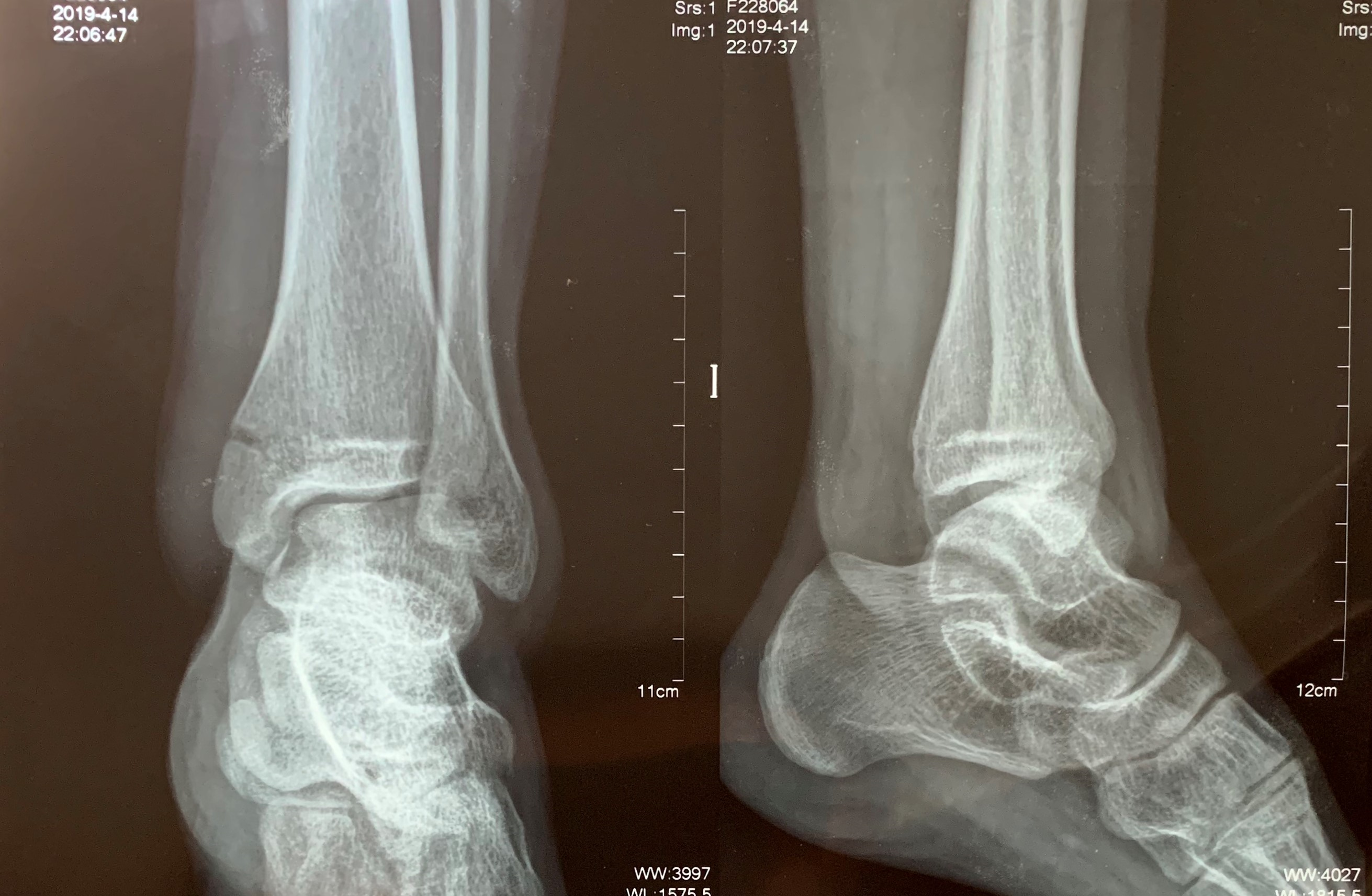 Figure 1 Left ankle radiographs (from another hospital) of anteroposterior and lateral views showing medial malleolar fracture.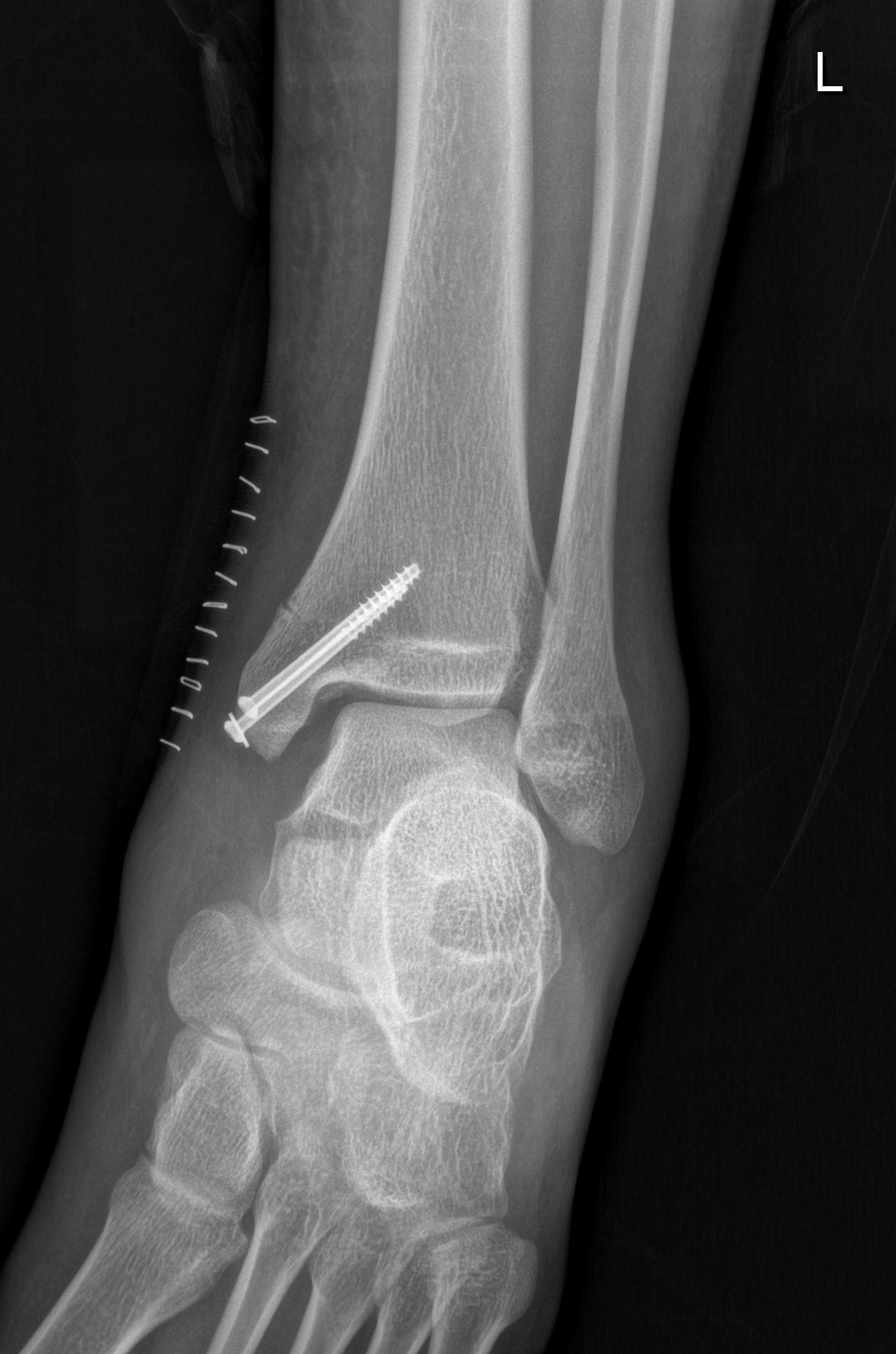 Figure 2 Postoperative radiograph showing the enlarged tibiofibular clear space and medial clear space.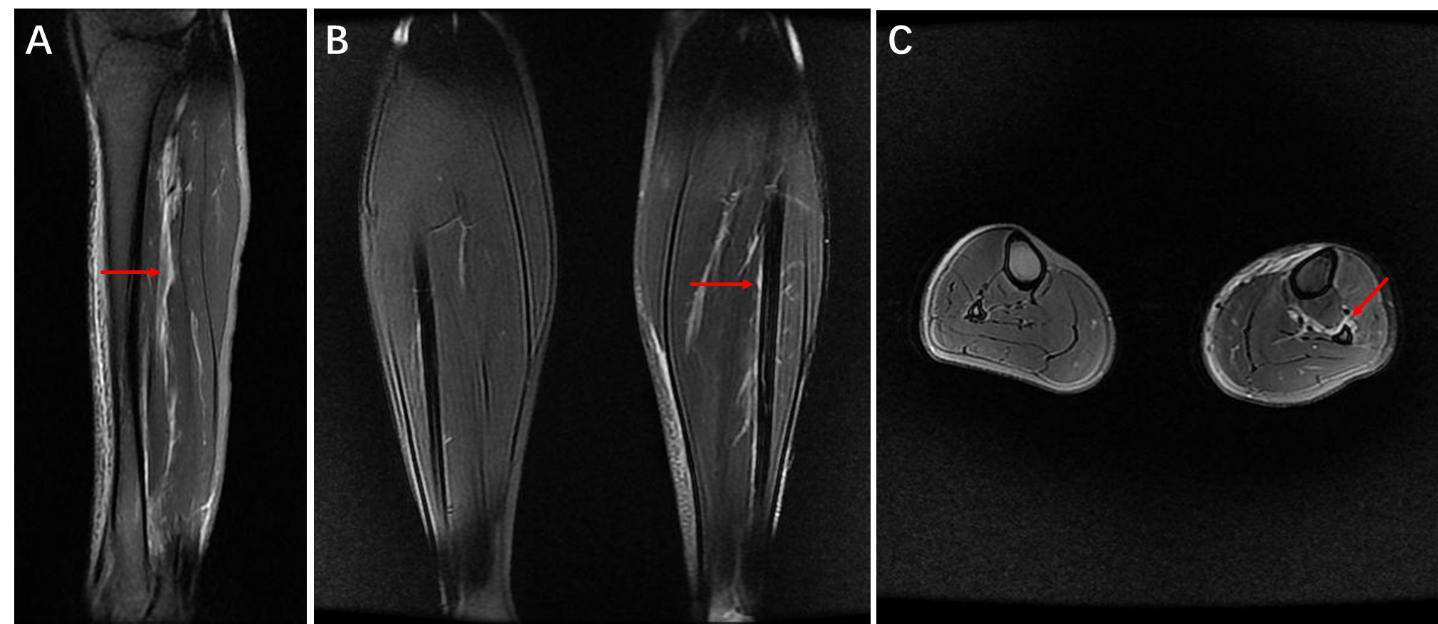 Figure 3 Calf magnetic resonance imaging. A: Sagittal magnetic resonance imaging (MRI) showing high-signal intensity (orange arrow) indicating injury of the interosseous membrane (IOM); B: Coronal MRI showing IOM injury (orange arrow) compared with the contralateral uninjured calf; C: Axial MRI showing IOM rupture (orange arrow) compared with the contralateral uninjured calf, torn from the fibular interosseous crest.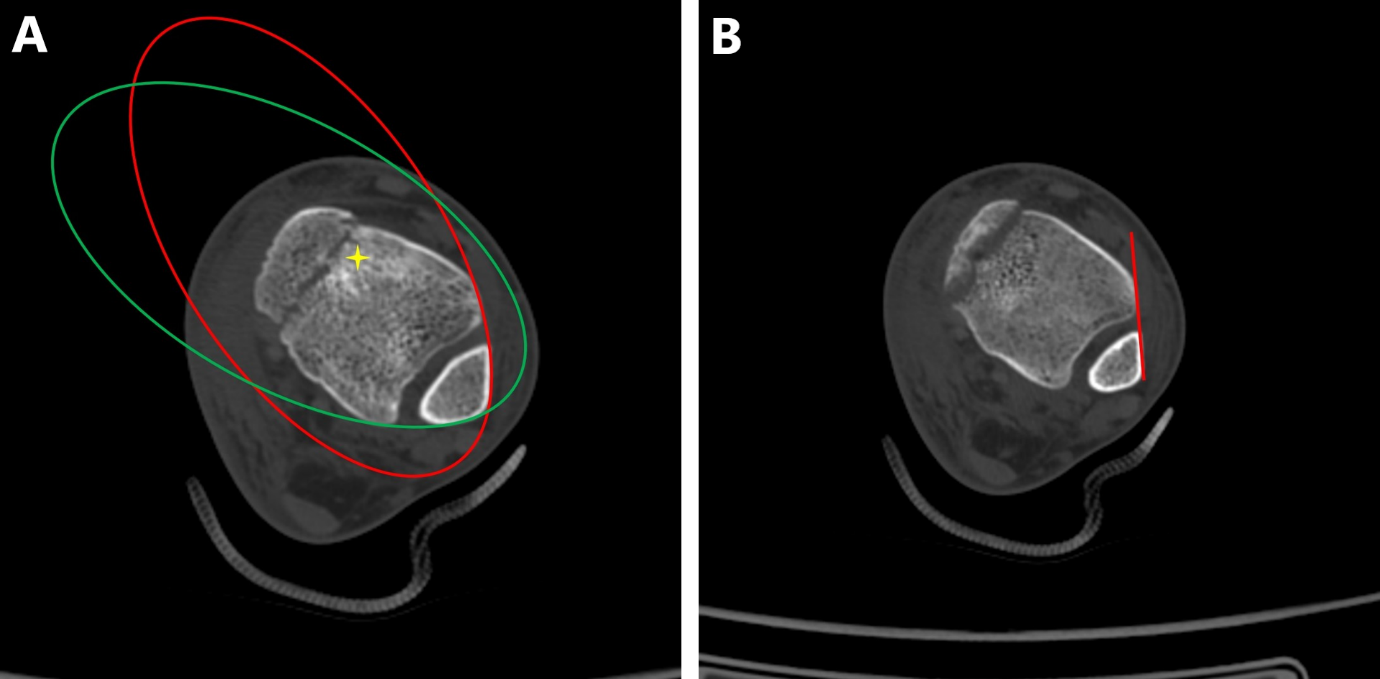 Figure 4 Assessment of inferior tibiofibular syndesmosis in computed tomography scans. A: Bartoníček et al[6]’s evaluation method: The anterior aspect of the distal fibula and tibia was continuous, similar to the posterior aspect, “star” area of higher density of the subchondral cancellous bone; B: The distance between the Tillaux-Chaput tubercle and Gifford and Lutz[7]’s tibiofibular line did not exceed 2 mm at the level of 10 mm superior to the tibial plafond.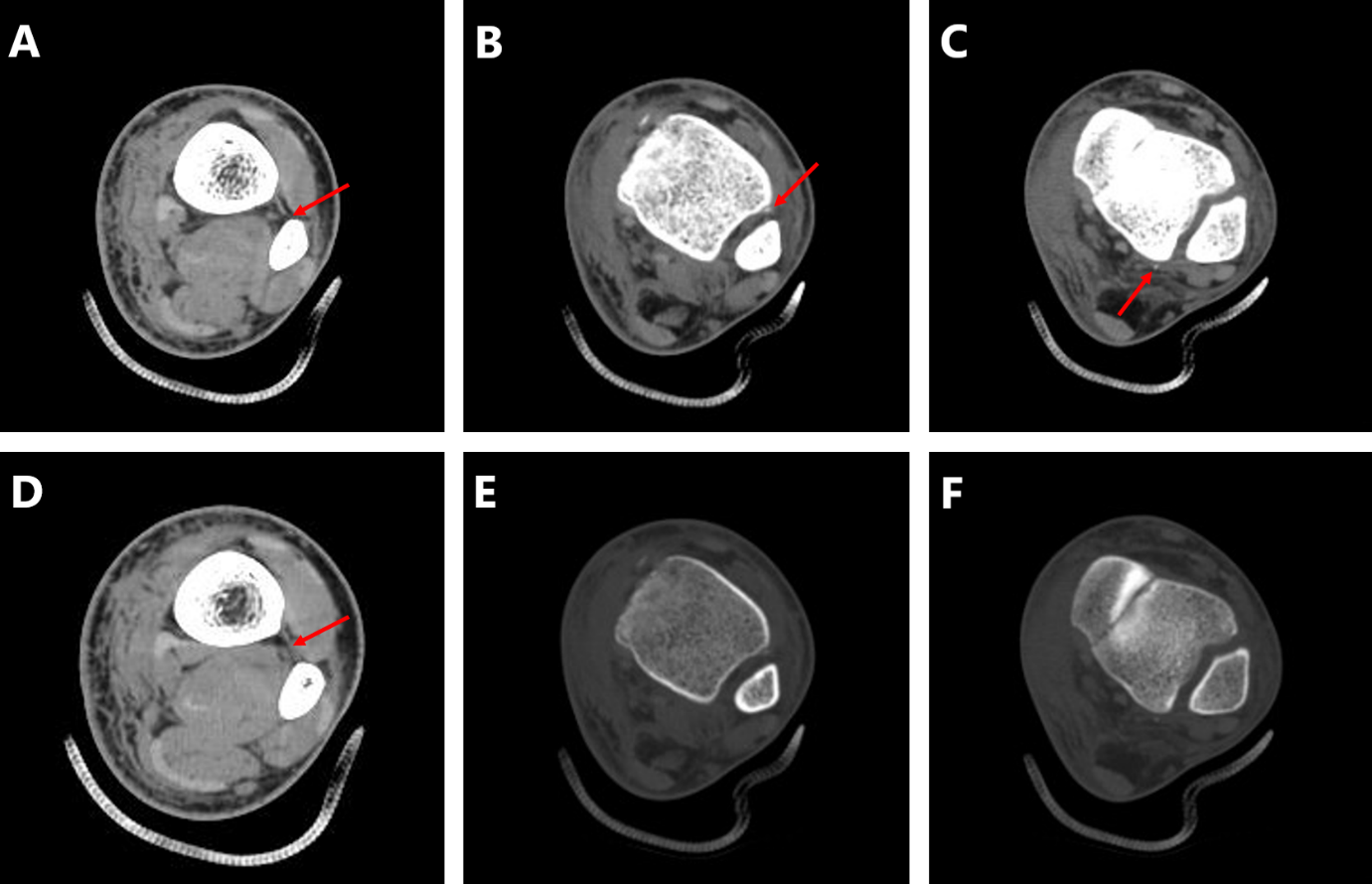 Figure 5 Computed tomography scans indicating complete injury of inferior tibiofibular syndesmosis. A: Rupture of the interosseous membrane (IOM) torn from fibular interosseous crest; B: Avulsion fracture of the anterior inferior tibiofibular ligament (AITFL) in the soft tissue window of computed tomography (CT) scan; C: Avulsion fracture of the posterior inferior tibiofibular ligament (PITFL) in the soft tissue window of CT scan; D: The intact IOM at the proximal part of the calf; E: Avulsion fracture of the AITFL was hardly caught in the bone window of the CT scan (the same B plane); F: Avulsion fracture of the PITFL was hardly caught in the bone window of the CT scan (the same C plane).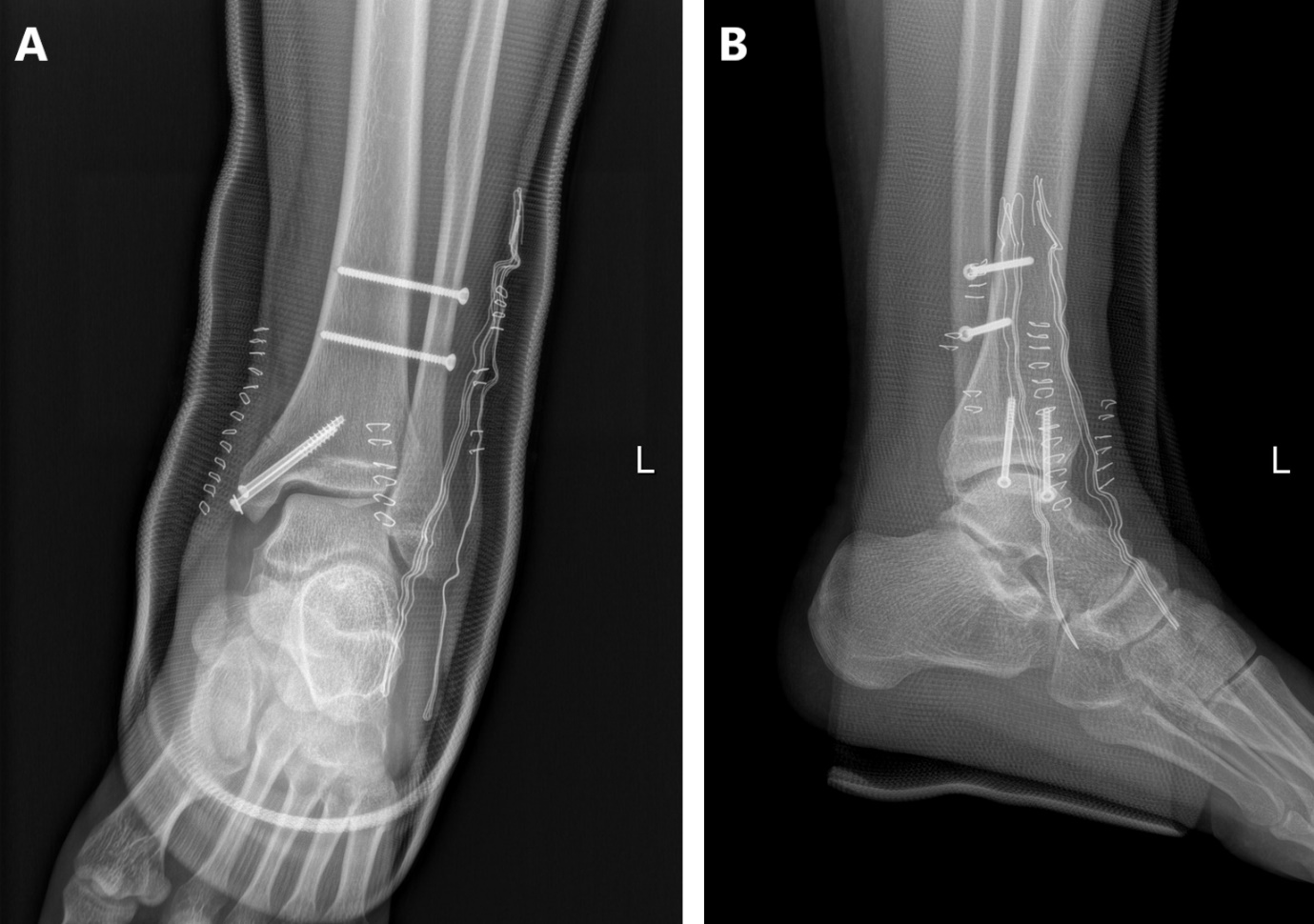 Figure 6 Ankle radiographs of anteroposterior and lateral views after secondary surgery. A: Anteroposterior; B: Lateral.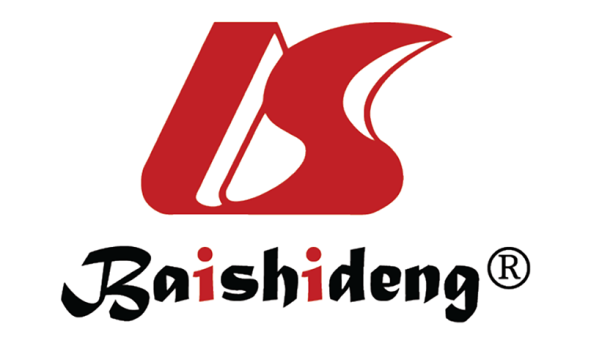 Published by Baishideng Publishing Group Inc7041 Koll Center Parkway, Suite 160, Pleasanton, CA 94566, USATelephone: +1-925-3991568E-mail: bpgoffice@wjgnet.comHelp Desk: https://www.f6publishing.com/helpdeskhttps://www.wjgnet.com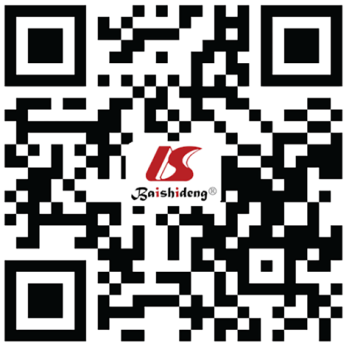 © 2021 Baishideng Publishing Group Inc. All rights reserved.